Qué es un convenio entre la escuela y los padres?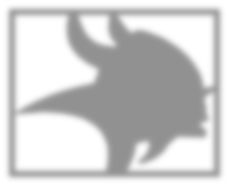 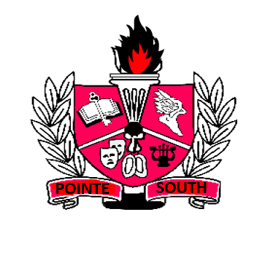 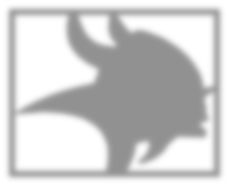 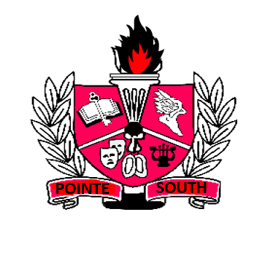 Un convenio entre la escuela y los padres es un acuerdo que los padres, estudiantes y maestros desarrollan juntos. El mismo explica cómo padres y maestros trabajarán juntos para asegurar que todos nuestros estudiantes alcancen los estándares al nivel de su grado.Los convenios efectivos:    Consideran las metas del plan de mejora escolar.    Se centran en destrezas de aprendizaje estudiantil.	Describen cómo los maestros ayudarán a los alumnos a desarrollar habilidades, usando una enseñanza de alto rigor.	Comparten estrategias que los padres pueden usar en el hogar.	Explican cómo se comunicarán los padres y maestros sobre el progreso estudiantil.	Describen oportunidades para que los padres sean voluntarios, observen y participen en el salón.Desarrollo conjuntoLos padres, estudiantes y personal de la escuela Pointe SouthMiddle trabajaron juntos y compartieron ideas sobreel desarrollo del convenio entre la escuela y los padres. 	Los maestros se reunieron con los equipos de su área para desarrollar estrategias prácticas para que los padres empleen en el hogar. 	Los padres aportaron  comentarios valiosos sobre sus necesidades para ayudar a sus estudiantes. Los padres pueden proveer sugerencias durante todo el año escolar. 	Las reuniones para revisar el convenio se celebran en septiembre y abril. El convenio se actualizará en base a las metas de rendimiento académico de la escuela y las necesidades de los estudiantes.Si le interesa ser voluntario o visitar el salón de su hijo, comuníquese con:Taji McCall, enlace para padres de Título I770-473-2890 ext. 520123Formando alianzasLa escuela Pointe South Middle promueve la participación de padres y familias y alianzas al ofrecer una “academia para padres” que cuenta con talleres educativos y capacitación profesional orientados a las necesidades e intereses de los padres.En el otoño:Evento de orientación (Open House) para todos los padresOrientación del Centro de Recursos para padres y familiasNoche sobre el plan de estudiosNoche sobre las carreras profesionalesEn la primavera:Evento de orientación (Open House) para todos los padresCeremonia para alumnos de 8.o gradoReuniones sobre la transición al siguiente gradoCelebración de la academia para padres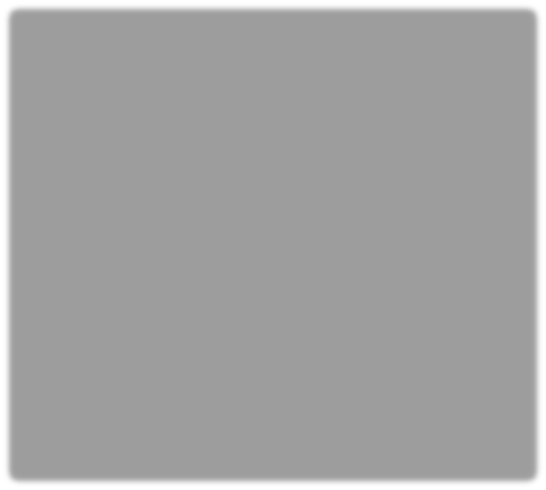 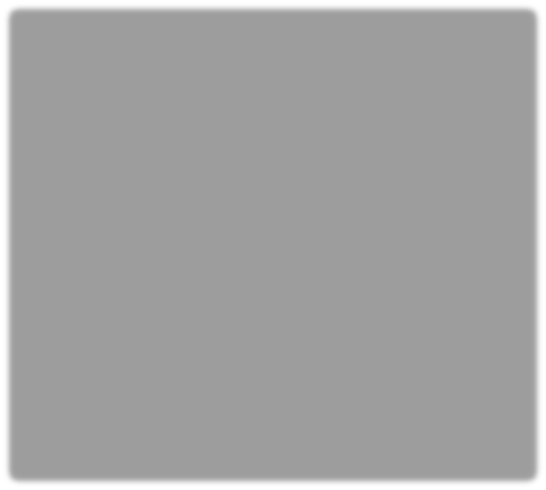 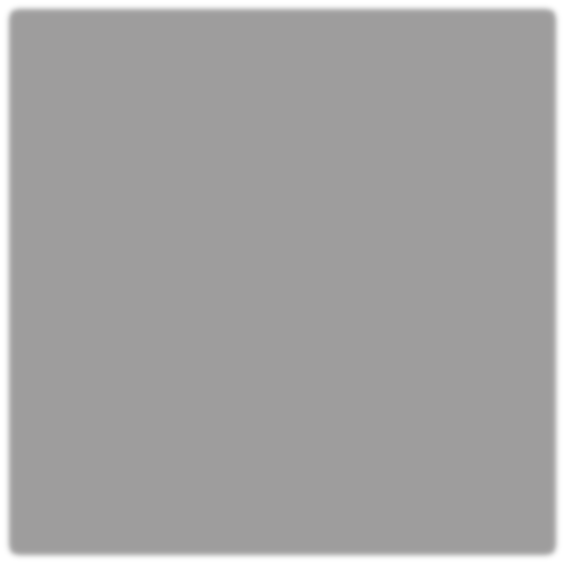 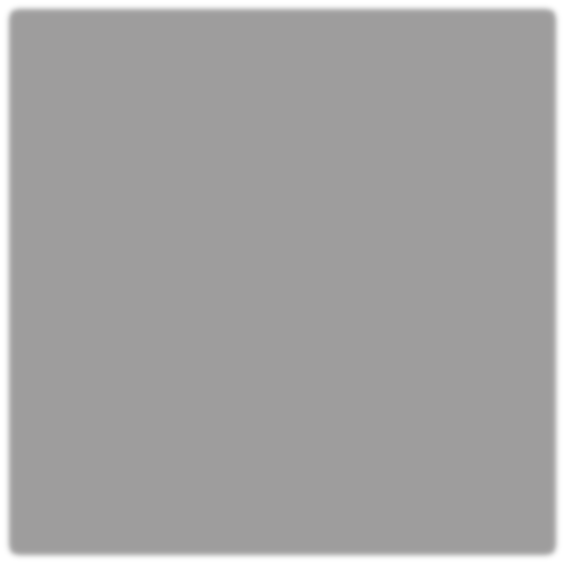 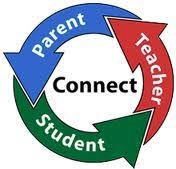 Comunicación sobre el aprendizaje del estudianteLa Escuela Pointe South Middle cree en una comunicación abierta. Queremos que nuestras familias estén informadas sobre lo que están aprendiendo sus hijos. Nos comprometemos a: 	Proveer a menudo informes sobre el progreso de su hijo. 	Programar reuniones de padres y maestros que se llevarán a cabo anualmente y en las cuales se hablará del convenio y cómo está relacionado con el logro individual del estudiante. 	Permitir acceso razonable al personal y proveer oportunidades para trabajar como voluntario, participar en el salón de clases u observar al estudiante durante la clase. 	Responder a los padres dentro de las 24 horas.Taji McCall, enlace para padres de Título I Centro de Recursos para padres y familias, Salón 1108:30 am a 4:00pmEscuela Pointe SouthMiddle8495 Thomas RoadJonesboro, GA770-473-28902018-2019Convenio entre la escuela y los padres a nivel escolarGrados  6 a 817 de octubre de 2018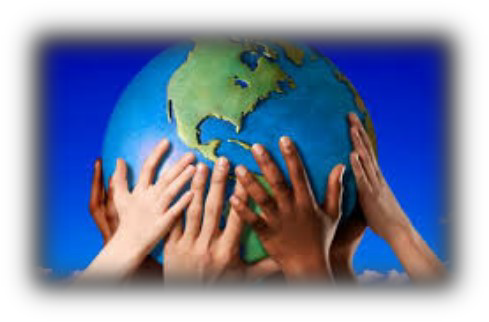 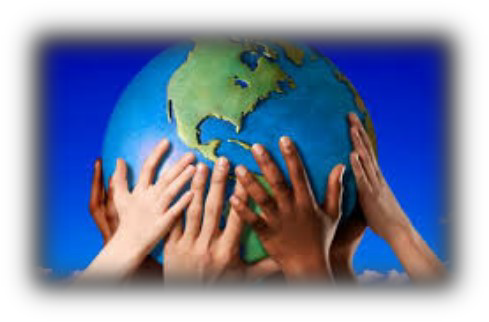 Kimberly Grant, directora, CoreyStephenssubdirector Nina Jones-Endow, subdirectorUn objetivo de alto renimiento2018-2019 PSMSConvenio entre la escuela y losResponsabilidades de los maestros y la escuelaEscuelas Públicas del condado de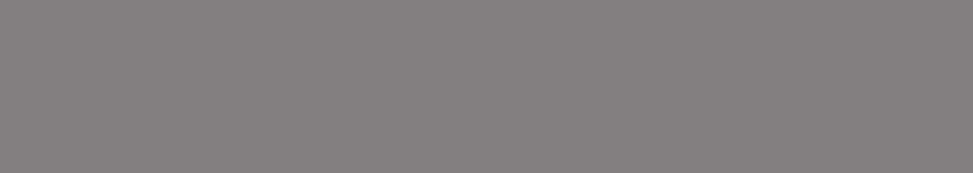 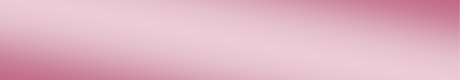 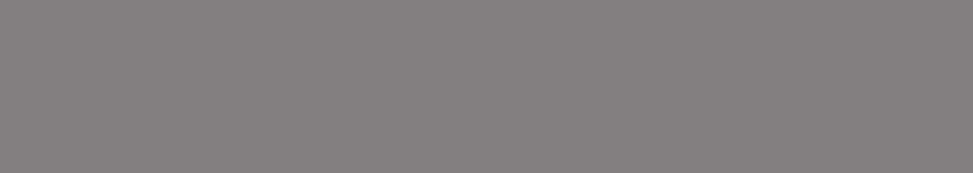 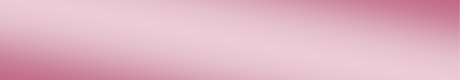 Claytonpadres	Los maestros de Pointe South Middle van a: 	Publicar materiales de estudio en GoogleMetas del distrito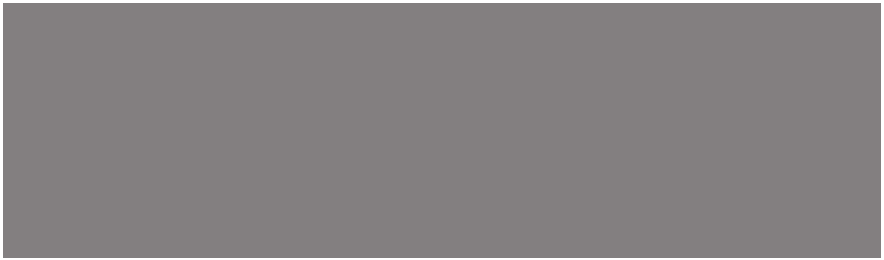 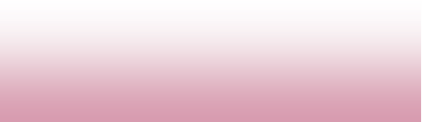 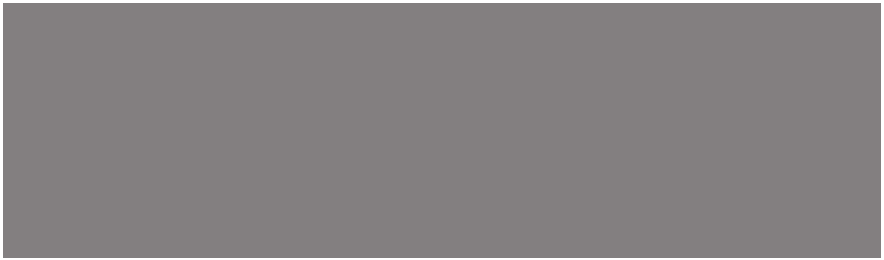 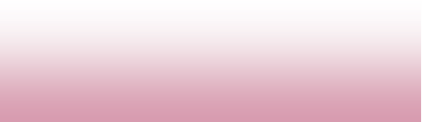 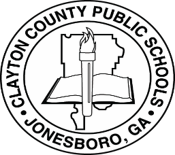 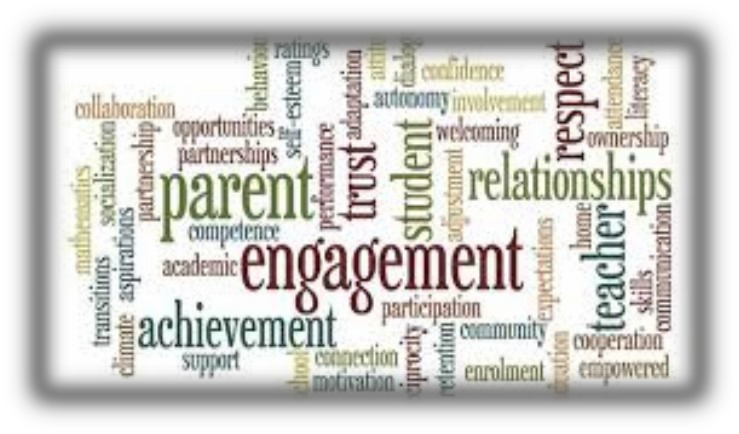 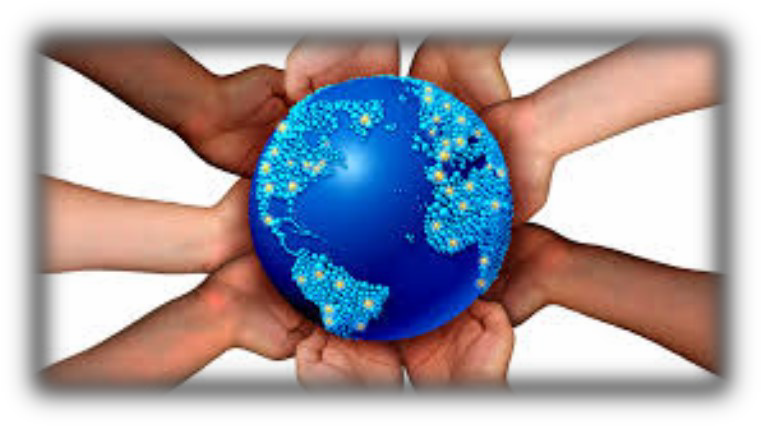 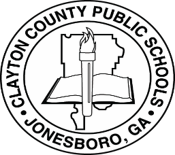 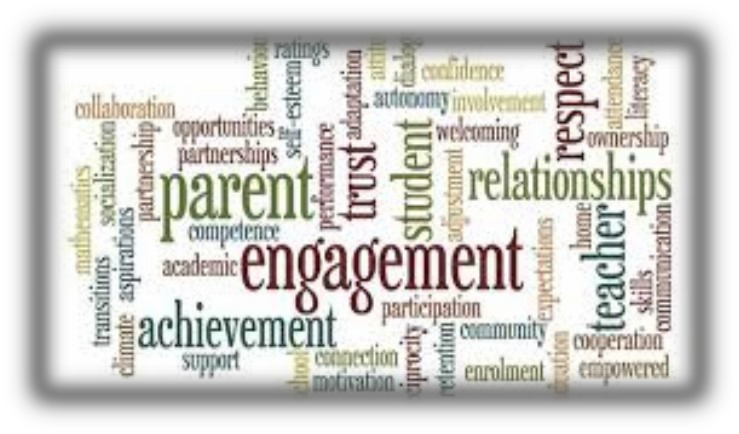 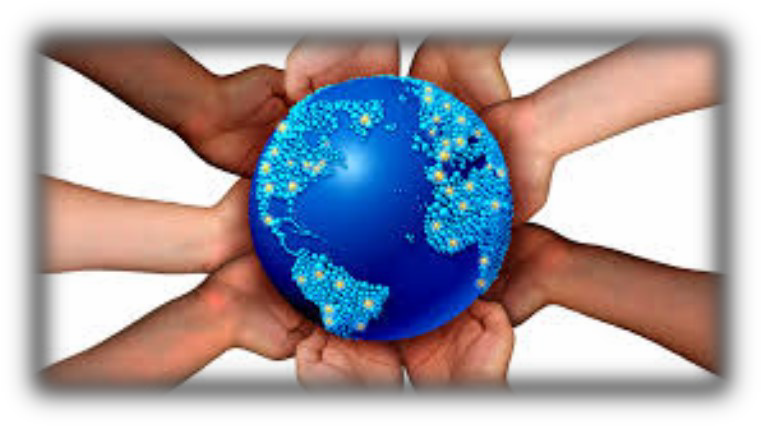 Para el año 2023, las Escuelas Públicas del condado de Clayton aumentarán en 80 % o más el promedio de estudiantes que obtengan el resultado de rendimiento en el nivel competente o distinguido en cada área de contenido de la evaluación Georgia MilestonesMetas de Pointe South MiddleNuestra meta es que para el año 2023, el 100 % de nuestros estudiantes obtengan el resultado de rendimiento en el nivel competente o distinguido en las áreas de lectura y matemáticas de la evaluación Georgia Milestones.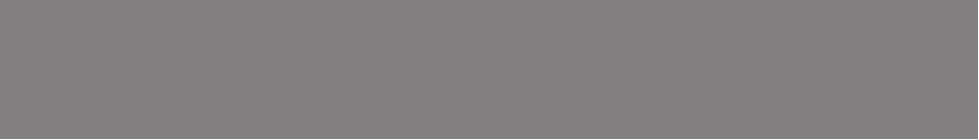 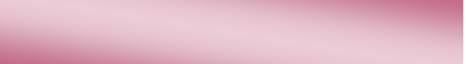 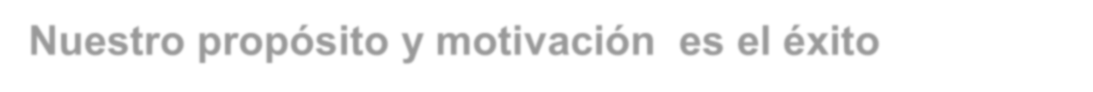 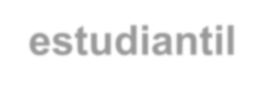 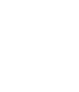 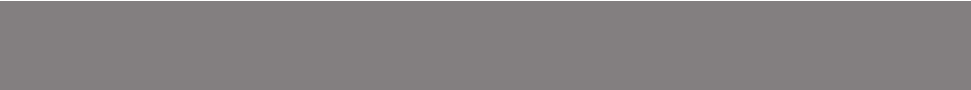 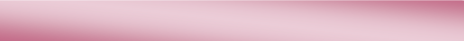 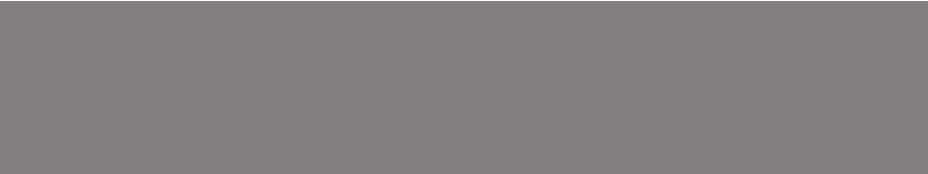 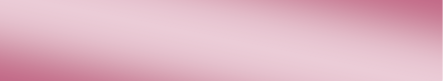 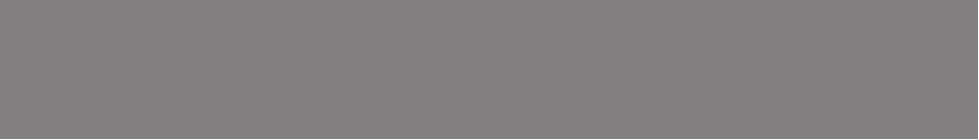 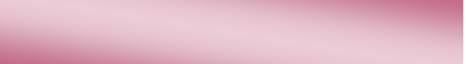 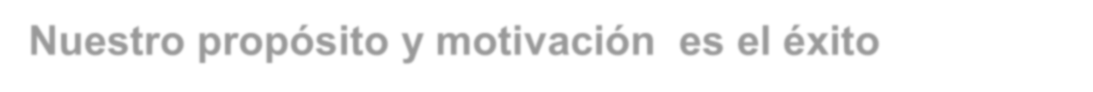 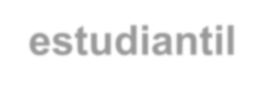 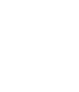 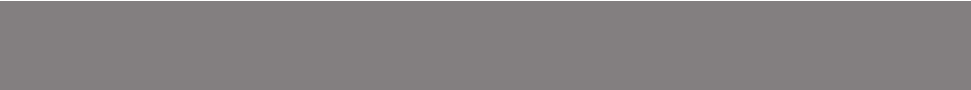 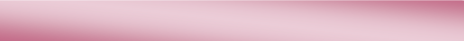 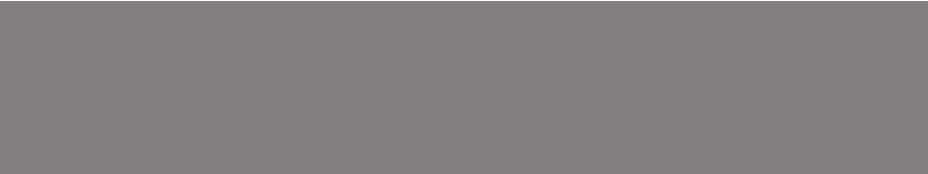 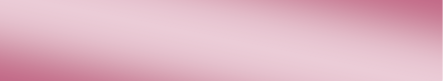 Nuestro propósito y motivación es el éxito estudiantilÁrea de enfoque  Áre a  de  enf o que  de  6 .o:  	Leer para mejorar la comprensión y el vocabulario 	Entender completamente ladivisión de fracciones y ampliar la nociónde los números al sistema de números racionales, que incluye los números negativos. Áre a  de  enf o que  de  7 . o:  	Leer para mejorar la comprensión y el vocabulario 	Desarrollar los conocimientos de las operaciones con números racionales y trabajar con expresiones matemáticas y ecuaciones lineares. Áre a  de  enf o que  de  8 . o:  	Leer para mejorar la comprensión y el vocabulario 	Entender lo que es una función yutilizar funciones para describir relaciones cuantitativas.Classroom y otras plataformas de software. 	Informar a los alumnos de las expectativas del plan de estudios de cada área de contenido. 	Brindar a los estudiantes los materiales necesarios para que sean exitosos. 	Proveer a los padres por lo menos tres oportunidades para que puedan consultar sobre el desempeño académico de sus hijos. 	Llevar a cabo talleres de la academia para padres, en persona o transmitidos por vídeo, centrados en lectura y matemáticas.Responsabilidades de la FamiliaLos padres de Point South Middle van a: 	Repasar los materiales de estudio publicados en el sitio web del maestro. 	Firmar y regresar documentos. 	Consultar sobre el desempeño académico de suhijo. 	Revisar a menudo las calificaciones y el progreso de su hijo en el portal Infinite Campus. 	Hablar con los maestros antes de formular conclusiones. 	Revisar la agenda académica.Responsabilidades de los alumnosLos estudiantes de Pointe South Middle van a: 	Usar el sitio web del maestro y las plataformas de software. 	Hablar sobre su desempeño académico con sus padres y maestros. 	Buscar apoyo adicional, como clases de refuerzo, como sea necesario. 	Estudiar tres veces a la semana por 1.5 horas. 	Usar la agenda académica. Declara ció n de la  misió n La misión de las Escuelas Públicas del condado de Clayton es ser responsables ante todas las personas interesadas, de proveer una educación competitiva a nivel mundial, que enriquezca a nuestro alumnado para que logren sus metas personales y académicas y se conviertan enciudadanos responsables y productivos, listos para la universidad y carrera profesional. Declara ció n de la v isió n La visión de las Escuelas Públicas del condado de Clayton es ser un distrito de alto rendimiento que prepare a TODOS los estudiantes para que vivan y compitan exitosamente en una sociedad mundial.